Study PlanGuidelines on filling in the Student Exchange Application FormGPA and transcript of lecturesPlease provide a copy of your GPA and a transcript of all lectures taken so far.Statement of PurposePlease describe your main intention and purpose for studying abroad. Please include any relevant previous international experiences. Your description should be in English and about half an A4 page long.Study PlanFor each course you want to take during your stay abroad, please provide the requested data in the table on page 2. The courses taught at Uppsala University’s IT department can be found at http://www.it.uu.se/education. Please make sure that you pick the right semester and that your targeted courses are offered in English. Semesters are divided in a first and second period at Uppsala University. Make sure that you have a balanced load between first and second period.IMPORTANT: if you want to receive credit at  for courses taken abroad, a faculty member of the CS department must accept the course as equivalent to her/his own course. You are strongly advised to consult with the respective faculty members before submitting your application! Only the acknowledgement of a CS department faculty member ensures that you will get credit for courses taken abroad! Although we ask for your study plan already with the application, it is sufficient if you consult with faculty members after your interview.Reference LetterPlease contact a CS department faculty member that knows you sufficiently well (from courses, internships, ...) to provide you with a reference letter. This reference letter is only required after you have successfully completed the interview.SubmissionPlease provide all requested information scanned as a single PDF file, via email to bburg@cs.yonsei.ac.kr. Electronic submission formats other than PDF are not accepted.Please use a scanner (e.g., in the university library) to scan your documents. Do not use snap-shots from smartphones or digital cameras.You don’t have to submit the guidelines (this page) with your application.Please read your email on a daily basis and reply timely.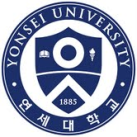 Yonsei University Department of Computer ScienceInternational StudiesYonsei University Department of Computer ScienceInternational StudiesStudent Exchange Application FormDocument Version 1.3Name:Name:Student ID:Academic year 201_  / 201_   Intended duration of stay: 1 Semester
 2 SemestersUndergraduate / graduate student at the time of the student exchangeUndergraduate / graduate student at the time of the student exchangeUndergraduate / graduate student at the time of the student exchangeDepartment(s) (both in case of double-major): Uppsala University    Dalhousie University (select one or two, decision will be made according to availability of slots) Uppsala University    Dalhousie University (select one or two, decision will be made according to availability of slots)Email:Email:Email:Student signature:Student signature:Student signature:Documents to be submitted by the applicant (see guidelines on page 3)receivedGPA and transcript of lecturesCopy of TOEFL score or equivalentStatement of PurposeStudy Plan (use template on page 2)Reference Letter (required after the interview)Course unit codeCourse unit title Number of ECTS credits 